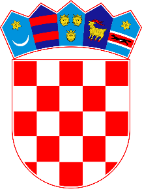 REPUBLIKA HRVATSKA VARAŽDINSKA ŽUPANIJA OPĆINA SVETI ĐURĐ OPĆINSKO VIJEĆE KLASA: 410-01/23-02/2URBROJ: 2186-21-02-23-1Sveti Đurđ, 30.11.2023.Na temelju članka 42. Zakona o lokalnim porezima („Narodne novine“ broj 115/16., 101/17., 114/22. i 114/23.) i članka 22. Statuta Općine Sveti Đurđ („Službeni vjesnik Varaždinske županije“ broj 30/21., 18/23.), Općinsko vijeće Općine Sveti Đurđ, na svojoj 27. sjednici održanoj dana 30.11.2023. godine, donosi sljedećuODLUKU o porezima Općine Sveti ĐurđI. TEMELJNA ODREDBAČlanak 1.Ovom Odlukom utvrđuju se općinski porezi koji su izvorni prihodi Općine Sveti Đurđ, visina stope poreza na potrošnju, visina poreza na kuće za odmor, kao i visina, način i uvjeti plaćanja poreza na korištenje javnih površina te nadležno porezno tijelo za utvrđivanje i naplatu poreza. II. VRSTE POREZAČlanak 2.Općinski porezi Općine Sveti Đurđ su: porez na potrošnju,porez na kuće za odmor,porez na korištenje javnih površina.III. POREZ NA POTROŠNJUČlanak 3.Porez na potrošnju plaća se po stopi od 2%.Poslove u svezi s utvrđivanjem i naplatom poreza na potrošnju obavlja Jedinstveni upravni odjel Općine Sveti Đurđ. IV. POREZ NA KUĆE ZA ODMORČlanak 4.Porez na kuće za odmor plaća se godišnje, u iznosu od 0,66 eura po četvornom metru korisne površine kuće za odmor na cijelom području Općine Sveti Đurđ. Poslove u svezi s utvrđivanjem i naplatom poreza na kuće za odmor obavlja Jedinstveni upravni odjel Općine Sveti Đurđ. V. POREZ NA KORIŠTENJE JAVNIH POVRŠINAČlanak 5.Javnom površinom u smislu ove Odluke smatraju se javne površine definirane relevantnim zakonskim odredbama te utvrđene važećom Odlukom o komunalnom redu i neizgrađeno građevinskom zemljište u vlasništvu Općine. Javnim površinama u smislu ove Odluke podrazumijevaju se: ulice, ceste, parkirališta, javni prolazi, pločnici i druge površine javne namjene. Površine iz stavka 2. ovog članka mogu se koristiti za: Poslove u svezi s utvrđivanjem i naplatom poreza na korištenje javnih površina obavlja Jedinstveni upravni odjel Općine Sveti Đurđ. VI. PRIJELAZNE I ZAVRŠNE ODREDBEČlanak 6.Danom stupanja na snagu ove Odluke prestaje važiti Odluka o lokalnim porezima Općine Sveti Đurđ („Službeni vjesnik Varaždinske županije“ broj 99/22.). Članak 7.Ova Odluka objavit će se u „Službenom vjesniku Varaždinske županije“, a stupa na snagu 1. siječnja 2024. godine. PREDSJEDNIK OPĆINSKOG VIJEĆADamir GrgecOBRAZLOŽENJE Prijedloga Odluke o porezima Općine Sveti Đurđ I. PRAVNI TEMELJ ZA DONOŠENJE ODLUKE Pravni temelj za donošenje Odluke o porezima Općine Sveti Đurđ (u daljnjem tekstu: Prijedlog odluke) sadržan je u članku 42. stavak 1. Zakona o lokalnim porezima („Narodne novine“ 115/16., 101/17., 114/22. i 114/23.) i u članku 22. Statuta Općine Sveti Đurđ („Službeni vjesnik Varaždinske županije“ broj 30/21., 18/23.) kojim je utvrđena nadležnost Općinskog vijeća, između ostalog i za donošenje odluka i drugih općih akata kojima se uređuju pitanja iz samoupravnog djelokruga Općine. II. OCJENE STANJA, OSNOVNA PITANJA KOJA SE TREBAJU UREDITI I SVRHA KOJA SE ŽELI POSTIĆI UREĐIVANJEM ODNOSA NA PREDLOŽENI NAČIN Sukladno Zakonu o lokalnim porezima utvrđeni porezi Općine Sveti Đurđ kao jedinice lokalne samouprave bili su: prirez porezu na dohodak, porez na potrošnju, porez na kuće za odmor, porez na korištenje javnih površina. Provođenjem porezne reforme ukida se prirez porezu na dohodak te se omogućuje jedinicama lokalne samouprave da svojim odlukama samostalno upravljaju visinom stopa poreza na dohodak. Slijedom navedenog predlaže se Općinskom vijeću Općine Sveti Đurđ donošenje ove Odluke. Prijedlog odluke je bio na internetskom savjetovanju sa zainteresiranom javnošću u razdoblju od 24. listopada do 24. studenog 2023.godine. III. OBRAZLOŽENJE ODREDABA PRIJEDLOGA ODLUKE Člankom 1. utvrđeno je što se propisuje Odlukom.Člankom 2. utvrđeno je koji su lokalni porezi Općine Sveti Đurđ. Člankom 3. propisana je visina poreza na potrošnju te poslove u svezi s utvrđivanjem i naplatom poreza na potrošnju koje obavlja Jedinstveni upravni odjel Općine Sveti Đurđ.Člankom 4. propisana je visina poreza na kuće za odmor te poslovi u svezi s utvrđivanjem i naplatom poreza na kuće za odmor koje obavlja Jedinstveni upravni odjel Općine Sveti Đurđ. Člankom 5. utvrđeno je što se smatra javnom površinom, propisana je visina poreza na korištenje javne površine, utvrđuje se način plaćanja poreza na korištenje javne površine. Člankom 6. propisano je da danom stupanja na snagu Odluke, prestaje važiti Odluka o lokalnim porezima Općine Sveti Đurđ („Službeni vjesnik Varaždinske županije, broj 99/22.).Članak 7. propisano je da će Odluka biti objavljena u „Službenom vjesniku Varaždinske županije“, a stupit će na snagu 1. siječnja 2024. godine. IV. SREDSTVA POTREBNA ZA PROVOĐENJE ODLUKE Za provođenje ove Odluke nije potrebno osigurati sredstva u Proračunu Općine Sveti Đurđ za 2024. godinu. oblik/svrha korištenja javne površinerazdoblje/način obračuna1.postavu naprave za prodaju robe i artikala0,53 eura/m²/dan2.postavljanje stolova i stolica ispred ugostiteljskih objekata te malih štandova ispred trgovina0,03 eura/m²/dan3.pružanje jednostavnih ugostiteljskih usluga ambulantno5,31 eura/m²/dan4.pružanje trgovačkih usluga u pokretnim objektima u skladu s posebnom odlukom (pokretna prodaja)26,54 eura/m²/mjesečno5.prodaja putem automata0,27 eura/m²/dan6.postavljanje reklamnih panoa, natpisnih tabli i sl., do 1m²0,13 eura/dan7.postavljanje reklamnih panoa, natpisnih tabli i sl., preko 1m²0,27 eura/dan8.postavu štanda i klupa te automata kod prigodne prodaje3,98  eura/m²/dan9.postavu šatora, cirkusa, vrtuljaka i sl. kod prihodne prodaje1,33  eura/m²/dan10.druge nespomenute radnje0,66  eura/m²/dan